SP-3500型气相色谱仪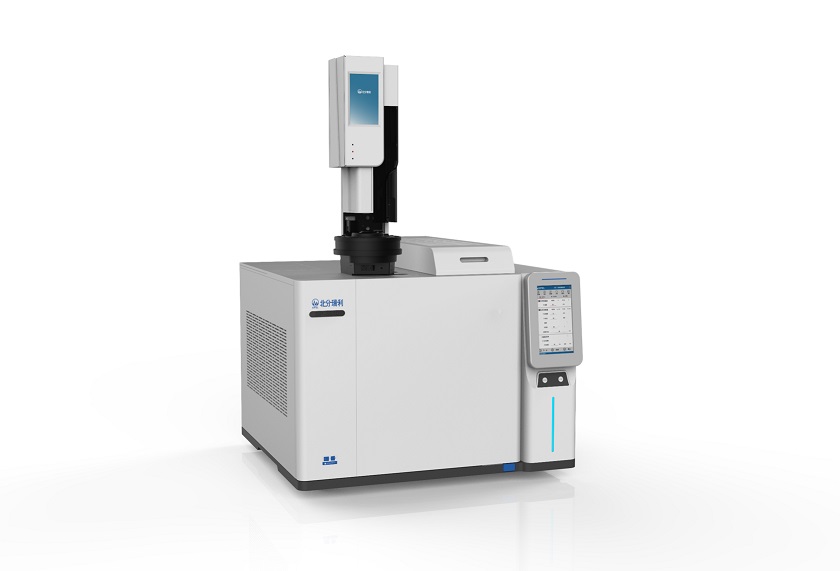 功能简介SP-3500型气相色谱仪该是在总结六十年的成功经验基础上，并融入国外先进技术，自主创新研发出新一代的高性能气相色谱产品，集高智能、高性能、高稳定于一体，为您做成份判定提供好帮手、为您放心工作提供好助手、为您美好生活提供优质服务。六十年色谱仪器的研发、制造经验1963年成功研制第一台气相色谱仪引进国际先进制造技术高标准的应用试验室为用户提供专业的应用解决方案应用范围SP-3500型气相色谱仪广泛应用于石油、化工、环保、医药、电力、矿上、科研及教育等众多领域。功能特点自诊断系统：可连续监测仪器工作状态，根据故障信息提示使操作者自行维护仪器。保护功能：（1）三次点火失败后，EPC系统自动关断氢气。（2） TCD检测器热丝保护可保障仪器长期正常运转。根据用户需求可制成各种用途的专用气相色谱仪外部事件：（1）可拓展至8路外部事件的10阶时间编程(2）仪器故障可由显示屏自动记录人性化的显示界面采用7寸高清触摸屏幕，温度状态一目了然，便于用户操作使用，画面切换简单明了，仪器的所有电气控制参数设置及故障均有显示，可使操作者在短时间内掌握仪器的使用方法，从而高效的完成大量重复性的分析工作。技术参数进样口总流量设定范围：0－1000mL/min（H2）；0－200mL/min（N2）进样口压力设定范围：	 0-100 psi进样口最高使用温度：	 400℃载气压力范围及控制：	0-100 psi载气流量范围及控制：	 0－1000mL/min（H2）；0－200mL/min（N2）升温速度：	 最大50℃/min控制温度范围：室温以上5℃~450℃全面服务根据需求可以为您选用仪器的配套设备，如：色谱工作站，积分仪，氮氢空气源发生器，标准气体等。在购买仪器前，我们会协助您全面了解仪器的性能特点以及最适合做的分析项目，售后派专业技术人员上门免费安装，启动和调试。保修期内免费维修，每年定期举办产品应用，操作，维修学习班，全心全意为您服务！销售电话：010-62489782   13681449049  18500635683传真：010-62489782邮箱：35080508@qq.com网站：www.bjhzsv.com地址：北京市昌平区回龙观镇发展路8号院8号楼9层915